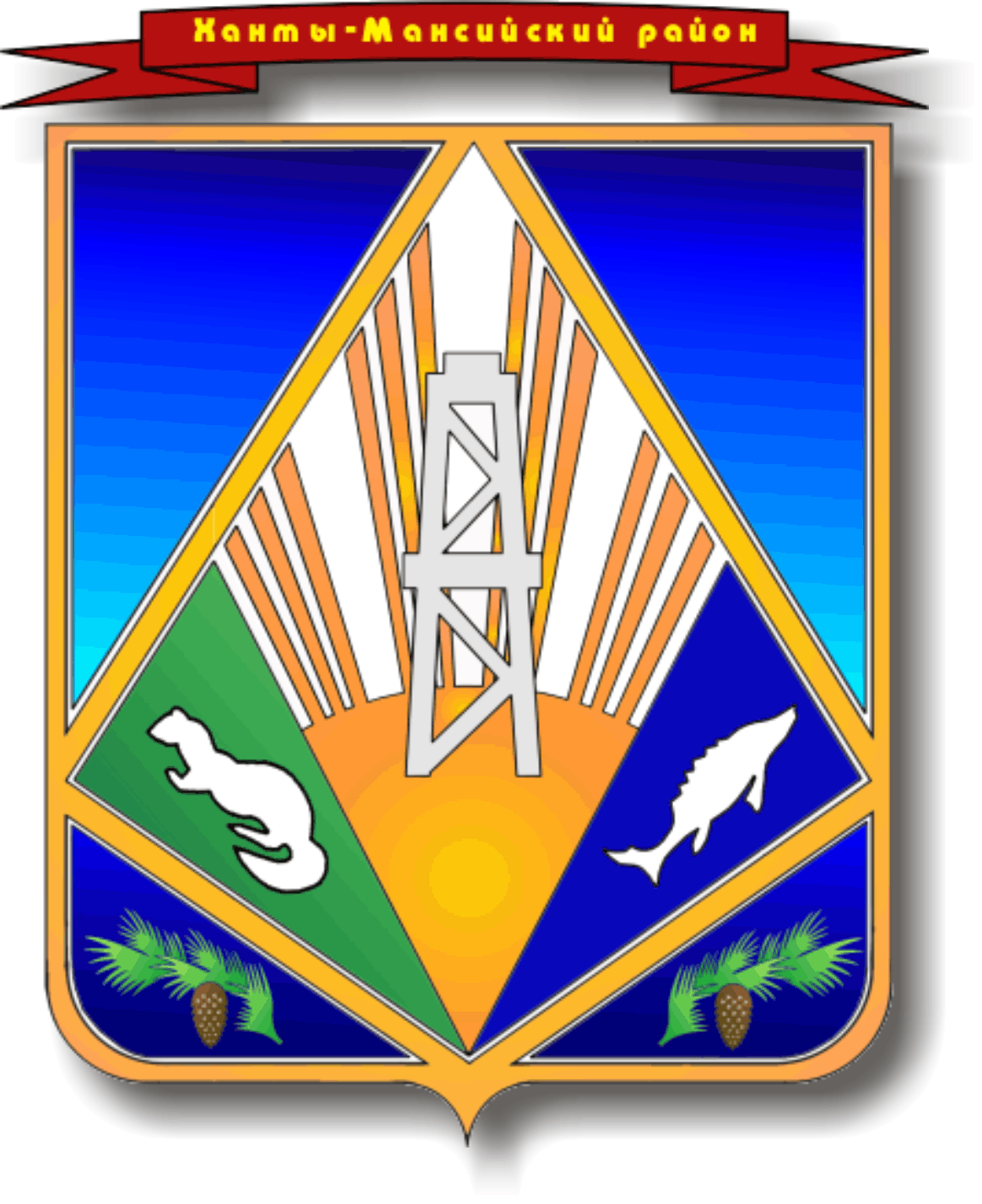 МУНИЦИПАЛЬНОЕ ОБРАЗОВАНИЕХАНТЫ-МАНСИЙСКИЙ РАЙОНХанты-Мансийский автономный округ – ЮграАДМИНИСТРАЦИЯ ХАНТЫ-МАНСИЙСКОГО РАЙОНАП О С Т А Н О В Л Е Н И Еот 00.06.2018                            	                                                            № г. Ханты-МансийскО внесении изменений в постановлениеадминистрации Ханты-Мансийского районаот 21.02.2017 № 39 «Об утверждении Положения о порядке использования бюджетных ассигнований резервного фонда администрации Ханты-Мансийского района»	В целях приведения нормативных правовых актов администрации Ханты-Мансийского района в соответствие с Уставом Ханты-Мансийского района:	1. Внести в постановление администрации Ханты-Мансийского района от 21.02.2017 № 39 «Об утверждении Положения о порядке использования бюджетных ассигнований резервного фонда администрации Ханты-Мансийского района» следующие изменения:	1.1. В пункте 3.3. части 3 Приложения 1 слова «муниципальные предприятия» исключить.1.2. В пунктах 3.1., 3.2. части 3 и пункте 4.2. части 4 Приложения 2 слова «муниципальных предприятий» исключить.2. Опубликовать настоящее постановление в газете «Наш район»                 и разместить на официальном сайте администрации Ханты-Мансийского района.3. Настоящее постановление вступает в силу после его официального опубликования. 4. Контроль за выполнением постановления возложить                               на заместителя главы района по финансам, председателя комитета                       по финансам.Глава Ханты-Мансийского района                                              К.Р.МинулинЛИСТ СОГЛАСОВАНИЯк проекту постановления администрации района по вопросу: «О внесении изменений в постановление администрации Ханты-Мансийского района от 21.02.2017 № 39 «Об утверждении Положения о порядке использования бюджетных ассигнований резервного фонда администрации Ханты-Мансийского района»проект вносит: Начальник управления по бюджету С.А.Собянин, 35-27-75Исп: Лашова Елена Александровна, 35-27-76УКАЗАТЕЛЬ РАССЫЛКИФамилия, имя, отчество, должностьДата поступленияПодпись, дата выдачиЗамечаниеЕрышев Р.Н., - первый заместитель главы районаСобянин С.А.,-начальник управления по бюджету комитета по финансамСобковская С.В.,-и.о. начальник юридическо - правового управленияНаименование структурного подразделенияКоличество экземпляров, штукКомитет по финансам1Департамент строительства, архитектуры и ЖКХ1Департамент имущественных и земельных отношений1Комитет по образованию1МКУ ХМР «Комитет по культуре, спорту и социальной политике»1МКУ ХМР «Управление гражданской защиты»1Управление по учету и отчетности1Общий отдел3Сельские поселения12ВСЕГО:22